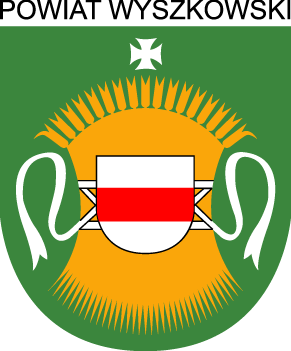 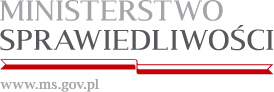 KARTA INFORMACYJNA PORADNICTWANIEODPŁATNA POMOC PRAWNANIEODPŁATNA POMOC PRAWNAOpis usługiNieodpłatna pomoc prawna obejmuje: poinformowanie o obowiązującym stanie prawnym oraz o przysługujących prawach i obowiązkach, w tym w związku z toczącym się postępowaniem przygotowawczym, administracyjnym, sądowym lub sądowoadministracyjnym,wskazanie sposobu rozwiązania problemu prawnego,przygotowanie projektu pisma w tych sprawach, z wyłączeniem pism procesowych w toczącym się postępowaniu przygotowawczym lub sądowym i pism w toczącym się postępowaniu sądowoadministracyjnym, sporządzenie projektu pisma o zwolnienie od kosztów sądowych lub ustanowienie pełnomocnika z urzędu w postępowaniu sądowym lub ustanowienie adwokata, radcy prawnego, doradcy podatkowego lub rzecznika patentowego w postępowaniu sądowoadministracyjnym oraz poinformowanie o kosztach postępowania i ryzyku finansowym związanym ze skierowaniem sprawy na drogę sądową,nieodpłatną mediację.Kto może skorzystać                           Z porad może skorzystać każda osoba, której nie stać na odpłatne porady i która złoży stosowne oświadczenie.Osoba korzystająca z nieodpłatnej pomocy prawnej w zakresie prowadzonej działalności gospodarczej dodatkowo składa oświadczenie o niezatrudnianiu innych osób w ciągu ostatniego roku. Forma zapisu Termin wizyty ustalany jest telefonicznie pod nr tel. 571 402 765, 
od poniedziałku do piątku w godz. 8.00 – 16.00Poprzez stronę: https://np.ms.gov.pl/mazowieckie/wyszkowski Inne informacje               Porady co do zasady udzielane są podczas osobistej wizyty w punkcie.Osoby, które ze względu na niepełnosprawność ruchową nie są w stanie przybyć do punktu lub osoby doświadczające trudności w komunikowaniu się mogą otrzymać poradę przez telefon, Internet, poprzez zorganizowanie wizyty w miejscu zamieszkania albo w innym miejscu wyposażonym w sprzęt ułatwiający komunikację lub z dostępem do tłumacza języka migowego. Bliższe informacje udzielane są pod numerem wskazanym do zapisów. Zasady obsługi osób słabosłyszących i głuchoniemych dostępne są na stroniehttp://www.bip.powiat-wyszkowski.pl Jednostka prowadzącaStarostwo Powiatowe w Wyszkowie AdresAl. Róż 2; 07-200 WyszkówDni i godziny dyżurów(punkt nr 2)poniedziałek  9.00 – 13.00  (radca prawny – Jacek Osuch)
Gminny Ośrodek Zdrowia, ul. Mickiewicza 15, 07-210 Długosiodło wtorek  9.00 – 13.00 (adwokat – Milena Otczyk-Borawska) 
Urząd Gminy, Somianka Parcele 16B, 07-203 Somianka  środa 9.00 - 13.00 (adwokat – Milena Otczyk-Borawska)  
Gminny Ośrodek Kultury, ul. Wł. St. Reymonta 2, 07-230 Zabrodzie   czwartek  9.00 – 13.00 (radca prawny – Jacek Osuch)
Urząd Gminy, ul. Jesionowa 3, 07-205 Rząśnikpiątek  9.00 – 13.00 Poczta Polska, ul. Jana Pawła II 43, 07-221 Brańszczyk (adwokat - Milena Otczyk-Borawska: styczeń, marzec, maj, lipiec, wrzesień, listopadradca prawny – Jacek Osuch: luty, kwiecień, czerwiec, sierpień, październik, grudzień)Telefoncentralny numer w powiecie: 571 402 765Strony internetowehttps://powiat-wyszkowski.pl/ ; http://bip.powiat-wyszkowski.pl